Муниципальное общеобразовательное учреждение средняя общеобразовательная школа № 8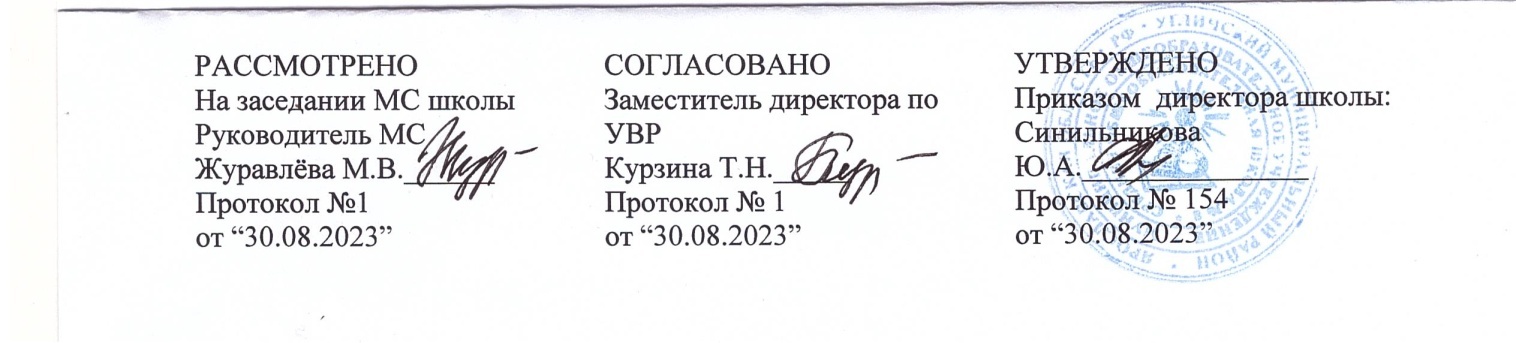 УЧЕБНЫЙ ПЛАНсреднего общего образованияна 2023 –2024 учебный годУгличский муниципальный район, Ярославская область2023ПОЯСНИТЕЛЬНАЯ ЗАПИСКАУчебный план среднего общего образования Муниципальное общеобразовательное учреждение средняя общеобразовательная школа № 8(далее - учебный план) для 10-11 классов, реализующихосновную образовательную программу среднего общего образования, соответствующую ФГОС СОО (Приказ Министерства просвещения Российской Федерации от 12.08.2022 № 732 «О внесении изменений в федеральный государственный образовательный стандарт среднего общего образования»), фиксирует общий объём нагрузки, максимальный объём аудиторной нагрузки обучающихся, состав и структуру предметных областей, распределяет учебное время, отводимое на их освоение по классам и учебным предметам.Учебный план является частью образовательной программыМуниципальное общеобразовательное учреждение средняя общеобразовательная школа № 8, разработанной в соответствии с ФГОС среднегообщего образования, с учетом Федеральной образовательнойпрограммойсреднего общего образования, и обеспечивает выполнениесанитарно-эпидемиологических требований СП 2.4.3648-20 игигиенических нормативов и требований СанПиН 1.2.3685-21.Учебный год в Муниципальное общеобразовательное учреждение средняя общеобразовательная школа № 8начинается01.09.0023и заканчивается 26.05.0024. Продолжительность учебного года в 10-11 классах составляет 34 учебные недели. Учебные занятия для учащихся 10-11 классов проводятся по 6-ти дневной учебной неделе.Максимальный объем аудиторной нагрузки обучающихся в неделю составляет в  10 классе – 37 часов, в  11 классе – 37 часов. .Учебный план состоит из двух частей — обязательной части и части, формируемой участниками образовательных отношений. Обязательная часть учебного плана определяет состав учебных предметов обязательных предметных областей.Часть учебного плана, формируемая участниками образовательных отношений, обеспечивает реализацию индивидуальных потребностей обучающихся. Время, отводимое на данную часть учебного плана внутри максимально допустимой недельной нагрузки обучающихся, может быть использовано: на проведение учебных занятий, обеспечивающих различные интересы обучающихсяВ Муниципальное общеобразовательное учреждение средняя общеобразовательная школа № 8языком обучения является русский язык.При изучении предметов химия  обществознаниеосуществляется деление учащихся на подгруппы.Промежуточная аттестация–процедура, проводимая с целью оценки качества освоения обучающимися части содержания(четвертное оценивание) или всего объема учебной дисциплины за учебный год (годовое оценивание).Промежуточная/годовая аттестация обучающихся за четверть осуществляется в соответствии с календарным учебнымграфиком.Все предметы обязательной части учебного плана оцениваются по четвертям. Предметы из части, формируемой участникамиобразовательных отношений, являются безотметочными и оцениваются «зачет» или «незачет» по итогам четверти. Промежуточнаяаттестация проходит на последней учебной неделе четверти.Формы и порядок проведения промежуточной аттестации определяются «Положением о формах, периодичности и порядке
текущего контроля успеваемости и промежуточной аттестации обучающихся Муниципальное общеобразовательное учреждение средняя общеобразовательная школа № 8.Освоение основной образовательной программысреднего общего образования завершается итоговой аттестацией.Нормативный срок освоения основной образовательной программы среднего общего образования составляет 2года.УЧЕБНЫЙ ПЛАНПлан внеурочной деятельности (недельный)Муниципальное общеобразовательное учреждение средняя общеобразовательная школа № 8Предметная областьУчебный предметКоличество часов в неделюКоличество часов в неделюПредметная областьУчебный предмет10а11аОбязательная частьОбязательная частьОбязательная частьОбязательная частьРусский язык и литератураРусский язык22Русский язык и литератураЛитература    (Углублённый уровень)55Иностранные языкиИностранный язык33Математика и информатикаАлгебра23Математика и информатикаГеометрия21Математика и информатикаВероятность и статистика11Математика и информатикаИнформатика11Общественно-научные предметыИстория22Общественно-научные предметыОбществознание22Общественно-научные предметыГеография11Естественно-научные предметыФизика22Естественно-научные предметыХимия  (углублённый уровень)33Естественно-научные предметыБиология22Физическая культура и основы безопасности жизнедеятельностиФизическая культура22Физическая культура и основы безопасности жизнедеятельностиОсновы безопасности жизнедеятельности11-----Индивидуальный проект10ИтогоИтого3231Часть, формируемая участниками образовательных отношенийЧасть, формируемая участниками образовательных отношенийЧасть, формируемая участниками образовательных отношенийЧасть, формируемая участниками образовательных отношенийНаименование учебного курсаНаименование учебного курсаОсновы финансовой грамотностиОсновы финансовой грамотности11Избранные  вопросы биологииИзбранные  вопросы биологии11Литературное редактирование текстаЛитературное редактирование текста11ПрограммироааниеПрограммироаание11Решение задач по химииРешение задач по химии11ИтогоИтого55ИТОГО недельная нагрузкаИТОГО недельная нагрузка3736Количество учебных недельКоличество учебных недель3434Всего часов в годВсего часов в год12581224Учебные курсыКоличество часов в неделюКоличество часов в неделюУчебные курсы10а11аРазговор о важном11Россия-мои горизонты11ИТОГО недельная нагрузка22